Приложение 1Приём «Определение с дырками (пробелами).Земную поверхность  можно увидеть  на________ и  из ________.Но более точно местность  показывается на______ Местность на плане изображается  на _______________ в ____________ виде без искажений с помощью __________________Варианты ответов:местности, звуков,условных знаков, космоса, плоскости,увеличенном,реальном,уменьшенном,аэрофотоснимке,цифр,плане.Правильный вариант ответа:Местность на плане изображается на плоскости в уменьшенном виде без искажений с помощью условных знаковПриложение 2 1 группа 360, 45,120, 165,  270,255 ( АЗИМУТ) 2 группа  135,195, 165,210,360, 240 ( КОМПАС)3 группа 165,360,240,315,255,360,15 ( МАСШТАБ )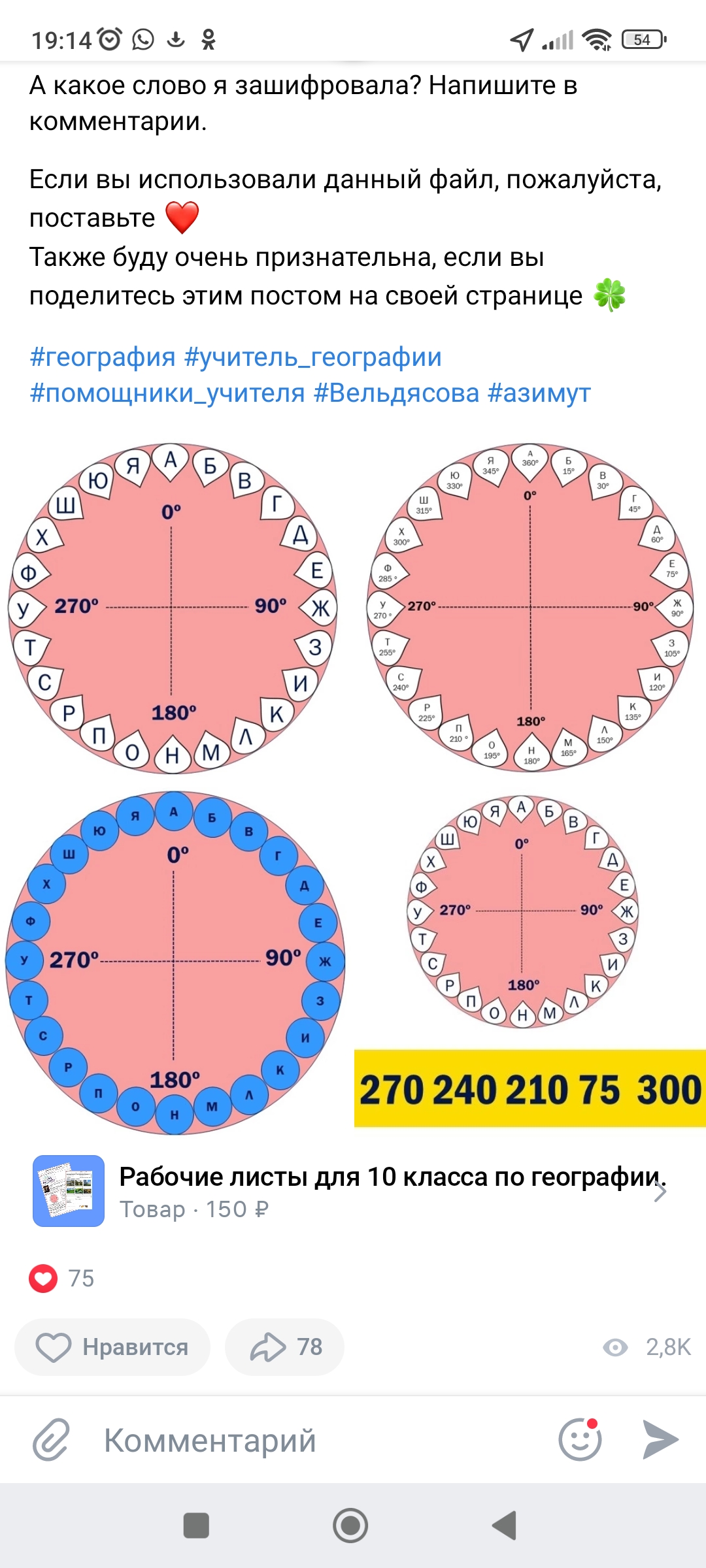 Приложение  3Задание: Прочитайте внимательно текст. Замените выделенные слова  условными знаками. При работе воспользуйтесь атласом 1 группаТуристы вышли  из ЛЕСА и,  пойдя  ПОЛЕВОЙ дорогой на север, подошли к РЕКЕ  Усь.  Переправившись через реку, они дошли до  ФРУКТОВОГО  сада. За ним расположено  село.2 группаЗа селом  находится ОЗЕРО, по его берегам раскинулся цветущий  ЛУГ. Впереди туристов встречал СМЕШАННЫЙ лес, который пересекала ПРОСЕКА.     3 группаДвигаясь по лесной дороге, туристы добрались  до ДОМИКА  ЛЕСНИКА.  В 20 метрах, в  низине было слышно журчание РОДНИКА.  К востоку от родника простилался густой ЕЛОВЫЙ ЛЕС, а на юго-востоке  проходила  ЖЕЛЕЗНАЯ ДОРОГА.Приложение  4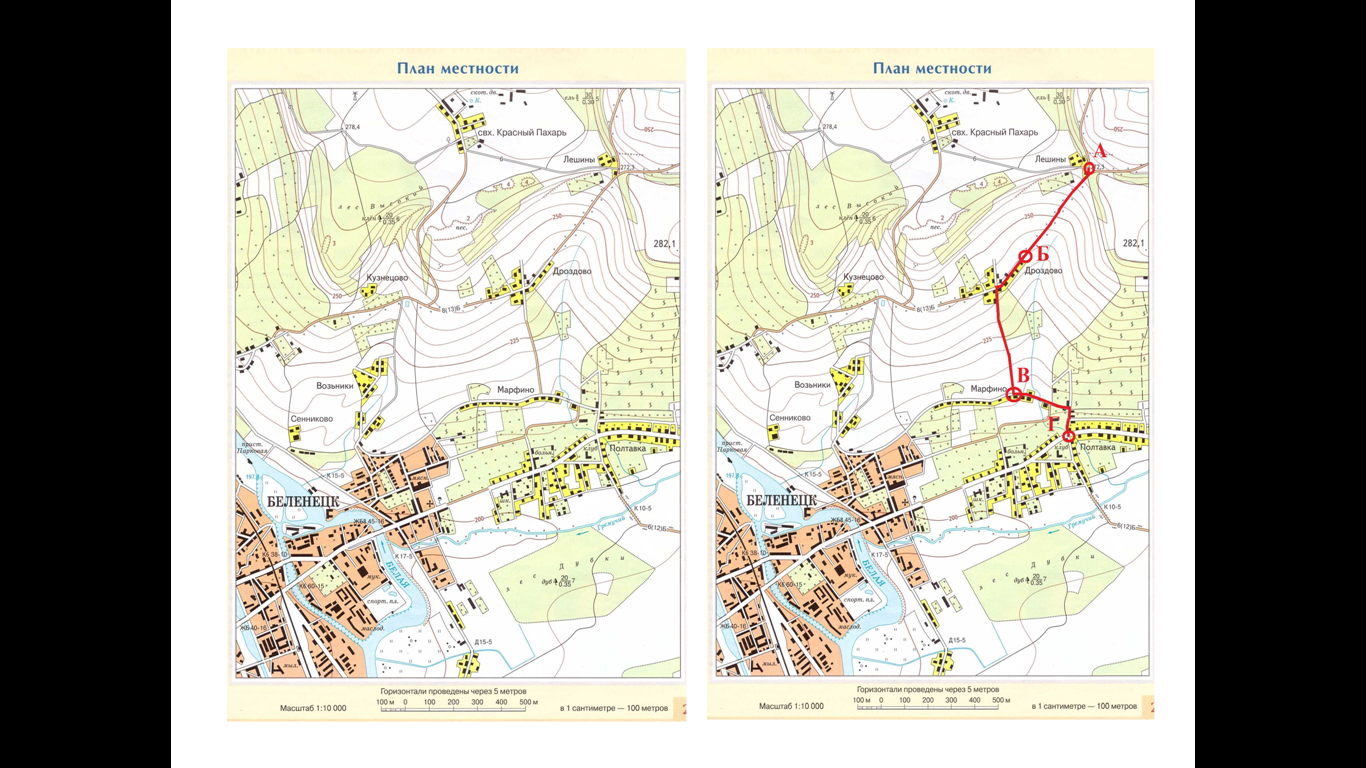 Практическая работа«Составление описания маршрута по плану местности». Цель работы: составление описания маршрута по плану местности с использованием масштаба плана и условных знаков. Задачи: - определить положение объектов относительно друг друга по плану местности в соответствии с определённым маршрутом;- определить расстояния между объектами по плану местности;- составить описание маршрута с использованием масштаба плана и условных знаков;- оценить соответствие полученных результатов цели; Предметные результаты - определять направления, расстояния по плану местности;- использовать условные обозначения плана местности для получения информации, необходимой для решения практико-ориентированных задач;- применять понятия «план местности», «ориентирование на местности», «стороны горизонта», «масштаб», «условные знаки» для решения практико-ориентированных задач.Основные виды деятельности обучающихся /формируемые умения:-составлять описание маршрута по плану местности;-проводить по плану несложное географическое исследование;- объяснять причины достижения (недостижения) результатов деятельности, давать оценку приобретённому опыту; - оценивать соответствие результата цели. Оборудование: план местности, линейка, транспортир. ТеорияУсловные знаки – специальные графические символы, применяемые для изображения географических объектов на планах и картах. Горизонтали – это линии, соединяющие точки с одинаковой абсолютной высотой. Горизонтали обычно наносят коричневым цветом и указывают значения абсолютной высоты в метрах. В легенде карты указывают, через сколько метров высоты проведены горизонтали. Горизонтали помогают определять и крутизну склонов. Если промежутки между соседними горизонталями большие, то склон пологий. Если горизонтали близки друг к другу, то склон крутой. Абсолютная высота – высота точки над уровнем океана (моря). Ход работы:     1.Определить на плане местности предлагаемый маршрут движения по указанным начальным и конечным точкам (от точки А  до точки В).     2.Определить с помощью условных знаков объекты, по которым проходит маршрут, и все объекты, расположенные по обеим сторонам вдоль маршрута.   3.Определить и записать направление  маршрута движения.   4.Вычислить при помощи линейки и масштаба плана расстояние по указанному маршруту и записать это значение.   5.Составить описание маршрута от начальной точки до конца маршрута с использованием полученных данных и условных знаков плана местности и защитить. ( например «Маршрут начинается от _________,   в направлении_________.по ________ .  Направление маршрута  _______ пересекает _________, через ___________.  __________ проходит  по опушке___________, вдоль_________») 6. Проверить результаты работы по модельному ответу.    Оценить соответствие результата цели (модельному ответу). Объяснять причины достижения (недостижения) результатов деятельности.      Дать оценку приобретённому опыту.